Power-Shok Buckshot 1 BuckHunters have a great option for hogs, predators and more in our new Power-Shok® 1 buck offering. The load provides the patterns and terminal performance needed, thanks to the Triple Plus® wad system, quality lead pellets and granulated plastic buffer that minimizes shot deformation.Features & BenefitsNew 16-pellet 1 buck offeringTriple Plus wad system provides better shot alignmentGranulated plastic buffer keeps pellets uniform in shapeTight downrange patterns Quality lead pelletsPart No.	Description	UPC	MSRPF127 1B​	12GA 2 3/4" MAG. 16 PELLET 1 BUCK​ 1325 FPS	6-04544-68584-8​	$9.99 ​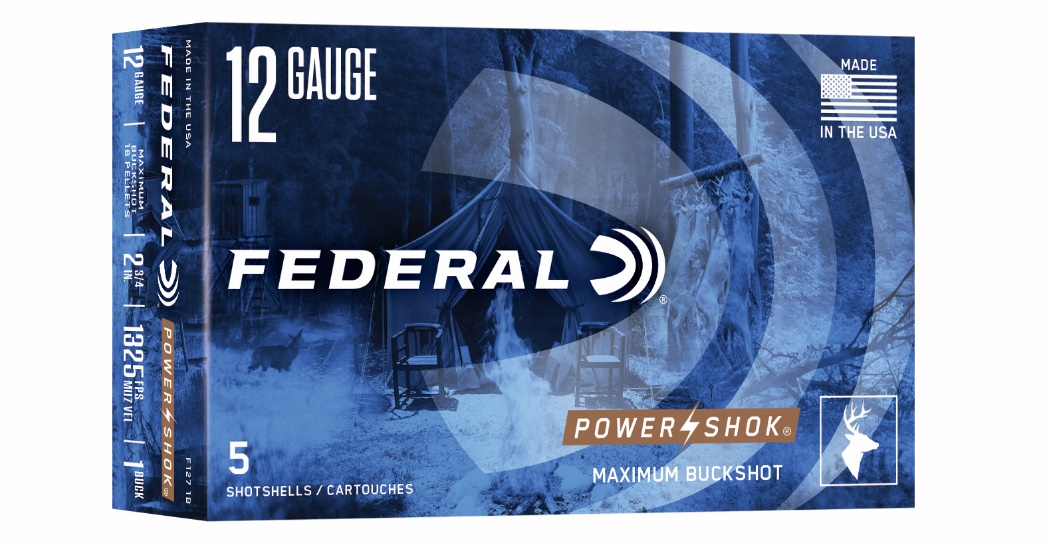 